Форма и порядок проведения муниципального этапаВсОШ 2023-2024 учебного годаМуниципальный этап ВсОШ и областной олимпиады в 2023-2024 учебном году проводится на базе образовательных организаций, в которых учатся приглашенные участники. За исключением практических этапов по физической культуре, технологии, искусству и ОБЖ.Олимпиада проводится в соответствии с ОТМ. ОТМ  МЭ размещены на сайте ИМЦ в разделе «Направления деятельности – Олимпиады – ОТМ – Муниципальный этап». Прямая ссылка на страницу  https://cpkro.kirovedu.ru/?cat=107Получение заданийОргкомитет рассылает задания электронном зашифрованном виде за один рабочий день до проведения олимпиады по предмету. Если школа (класс) закрыта на карантин, олимпиадные задания выполняются участниками дома. Ключ для дешифровки файла с олимпиадным заданием или задания в открытом виде и форма анкеты пересылается школой участникам в момент начала олимпиады по предмету (10:00). Участники, выполняющие работу дома, могут не распечатывать задания. Решение заданий оформляется на листе формата А4. Анкета заполняется на отдельном листе формата А4. Участник высылает скан или фото своей работы и скан или фото анкеты в школу не позднее, чем через 10 минут после окончания олимпиады на электронный адрес:  lgolimpiada@mail.ruУчастник обязан вести видеозапись выполнения и отправки олимпиадного задания. При этом видеокамера должна быть расположена так, чтобы одновременно в кадр попадал сам участник, монитор с заданиями и лист, на котором участник выполняет олимпиадные задания. Видеозапись прекращается после отправки фото/скана решения заданий школьному организатору.Участник размещает видеозапись в облачном хранилище и направляет в школу ссылку на просмотр видеозаписи, или отправляет файл(ы) с видеозаписью его участия в олимпиаде.Изображения должны быть четкими и легко читаемыми, в противном случае работы проверяться не будут.Задания выполняются только черными чернилами (пастой). Черновики не проверяются.Требования к оформлению письма.Тема письма: «Олимпиада по (предмет) № класса». Текст письма: общеобразовательное учреждение;учебный предмет олимпиады;класс, за который выполнялись задания;Фамилия, Имя и Отчество участника;класс, в котором обучается участник.К письму прикрепляется файл с работой, на которой нет персональных данных и изображений, позволяющих определить автора работы. К письму так же прикрепляется файл с анкетой. В анкете учащиеся должны указать личный адрес электронной почты, если планируют выходить на показ работы. Поступление работ фиксируется по времени отправки письма почтовым сервером отправителя. Письма с ответами, отправленные позже указанного времени, проверяться не будут. 	Организаторы олимпиады не несут ответственности за технические проблемы, возникшие у учащихся при скачивании заданий, разархивировании и открытии заданий, сканировании (фотографировании) ответов и отправке писем. Разбор заданий, показ работ и апелляция организуются в соответствии с ОТМ по предмету.Итоговые результатыразмещаются на сайте ИМЦ в разделе «Направления деятельности – Олимпиады – Результаты – Муниципальный этап» в закодированном виде. Рассылаются в школы в форме приказов департамента образования.Сроки проведения МЭ ВсОШ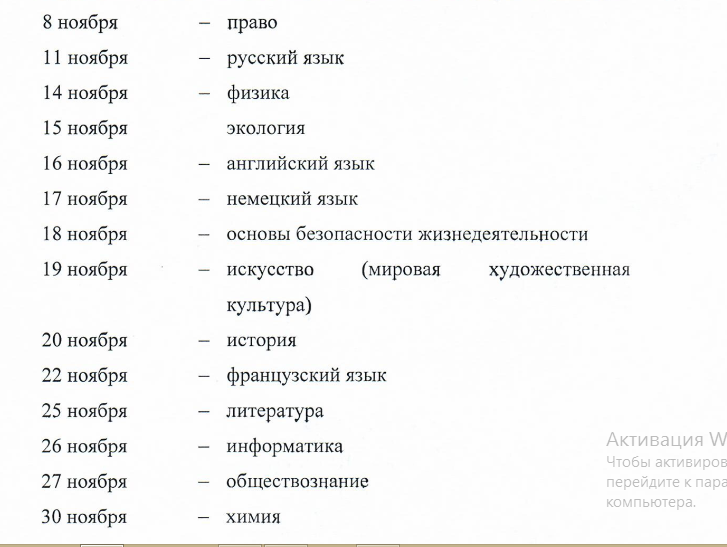 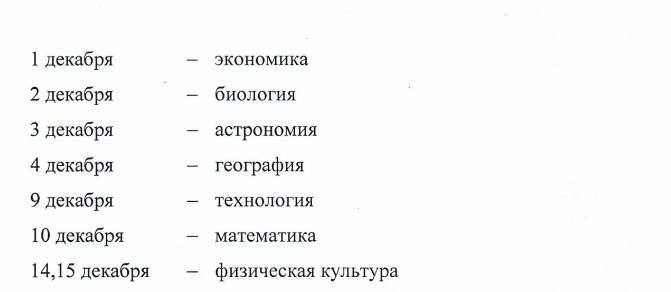 